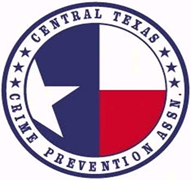 Central Texas Crime Prevention Association Meeting MinutesWednesday, January 5, 2022Attendees:Dan Griffith, Ingrid Friedman, Sam Allen (Pflugerville PD), Robert Rangel (Texas Mutual Insurance), Richard Wright (Convergint), Rod Reyna (Travis County Constable Pct 2), Kristi Hosea (Retired/Texas A&M PD), Dee Donovan, Jennifer Enloe, Yolanda Hickman, Adam Cobos (Texas A&M PD), Gary Anderson, Richard Wright, Bruce Harlan, Mark Andrews (Hays County S.O.), John Gabrielson, Matt Perritte (Austin PD).Synopsis:  Sign up for Instructor Summit in order to instruct.  Must be CCPS certified and TCOLE instructor.  CCPS Exam Review on Feb 10th with a fee at Instructor Summit. CCPS is only valid for 2 years. To keep valid, must successfully complete an update course or be assigned primarily as a crime prevention specialist by their agency once every two years. TCPA membership dues is due. New TCPA & CTCPA websites. Download the TCPA APP. Richard Wright is looking into outside support towards training scholarships for members. Rod Reyna is working with TCPA on getting more civilian members and starting up a TCPA civilians committee. Register for NNO with NATW.  Texas won 1st for State Award. Pledge of Allegiance, Welcome of guests, & Opening RemarksAdministrative Announcements:First VP Report – Veronica Saldate (unable to attend)  John Gabrielson	Training:  Sign up for Instructor Summit in order to instruct.  Another class will be held in August. All old CP classes will not be accepted so destroy the old material. Promote the new TCPA website. TCPA.org will redirect to the new website. Veronica is on vacation. She will attend the Instructor Summit. Instructors can no longer teach for free but will be paid by TCPA. Must be CCPS certified and TCOLE instructor. CCPS exam that Friday Feb. 11th. Test review on Feb 10th with a fee.  CCPS must be current with TCOLE. Can’t give TCOLE credit for online per TCOLE. If teaching while on-duty may donate back to the region. Mark Andrews: what about W-9’s? being taxed on money’s donated back to the region. John Gabrielson will check into that. Second VP Report – Dee Donovan	Membership: (TCPA President Morgan requested if periodic list of members be       beneficial to our region and if so, at what cadence? (1st of Month, 15th, 30th) )Dee: CTCPA has 64 members. Receiving the list on the 1st would be preferred.  Members with CCPS through TCOLE need to review requirements to maintain it. Only valid for 2 years. To keep valid, must successfully complete an update course or be assigned primarily as a crime prevention specialist by their agency once every two years. Some CCPS certifications may be out of date.  Will send requirements to Kristi, Dan and Veronica. Rod: the requirements may not have been brought up by the State or Regions and we need to push that requirement. Dee: may be a good idea to push out the CCPS certification requirements to keep everyone informed.  Membership dues is due. Third VP Report – Robert Rangel	Communications:  New website up for CTCPA and TCPA. Good feedback from the registration. Download the TCPA APP. CTCPA will run local information. Want any info on NNO to get it posted and updated. Would like to start planning for the awards ceremony in August with the designation of the Awards Chair, update the nomination form and location.  Will hand over the treasury books to Ingrid on Friday.  App wildapricot for members. Will get dates posted for future meetings.  Robert will schedule a date to audit the treasury books with Dee and Ingrid.Secretary Report – Kristi Hosea       Minutes:  Motion to accept the November minutes with the amendment adding Rod Reyna as an attendee to the minutes made by Gary Anderson seconded by Ingrid Friedman. (Rod: add Rod to meeting minutes.) Motion passed.Treasurer Report – Ingrid Friedman/Robert RangelDec. Began $7,935.22   /  Ending $7,070.60 Will meet on Friday to give Ingrid the books. Dee: Do you still need to do the PCI Compliant? Yes.Robert: Dues goes to TCPA then TCPA sends to Regions. Ingrid Friedman made a motion seconded by Dee Donovan to table the treasury report until audit.  Motion passed. Civilian-at-Large Report – Richard Wright        Report:  Checking so see if persons/companies/outside partners want to support scholarship funds for members for training. There is some interest beginning in its creation. Rod says he has requested funds in the past and would benefit on this. ASIS has a new Chapter Chair, Erika Becker. New ASIS Board. Young team ready to be involved. If you want to be a member of the local chapter, Richard will help you get in contact with them. Rod: volunteered in early fall to help recruit civilians and starting up a TCPA civilians committee. Has reached out to Texas Citizens Police Academy Alumni Association. Past President’s Report – John GabrielsonReport:	Update on the TCPA Conference. President’s Report – Dan GriffithReport:   Agendas/information/topics for up-coming meetings will be sent out 2 weeks prior to the meeting date. Let me know if you would like anything added to the agenda.  TCPA President Morgan requested an updated list of board members emails and best contact numbers.  Please email me the number you wish to be put on this list.  Meeting invites will be sent out 2 weeks prior to each meeting. Veronica has a new email address. Old Business: Challenge Coins: Robert did get an estimate about 6 months ago. Tabled due to cost and use.  	L)   New Business: 		Go to natw to register for NNO. 		Renew TCPA memberships. 		Upcoming meetings: does 1st Wed. of each month work? Feb 2nd online.March 2 hosted by Pflugerville Pd. April 6 & May 4 online. June 1 hosted by TAMU PD. July @ conference. August 3 online, September 7 hosted by Convergint/Texas Mutual, October 12 hosted by Austin PD / elections, Nov. 2 online. Dec. 7th Award Luncheon. Motion to adjourn made by Ingrid seconded by Gary Anderson. Motion passes. Next Meeting Locations / Hosts for future CTCPA 2022 meetings: (11:30 am – 1:30pm)January 5 – Online	                                               February 2  – OnlineMarch 2  –  Pflugerville PDApril 6 --OnlineMay 4  – OnlineJune 1 –TAMU PD